Разработка к уроку изопроцессы.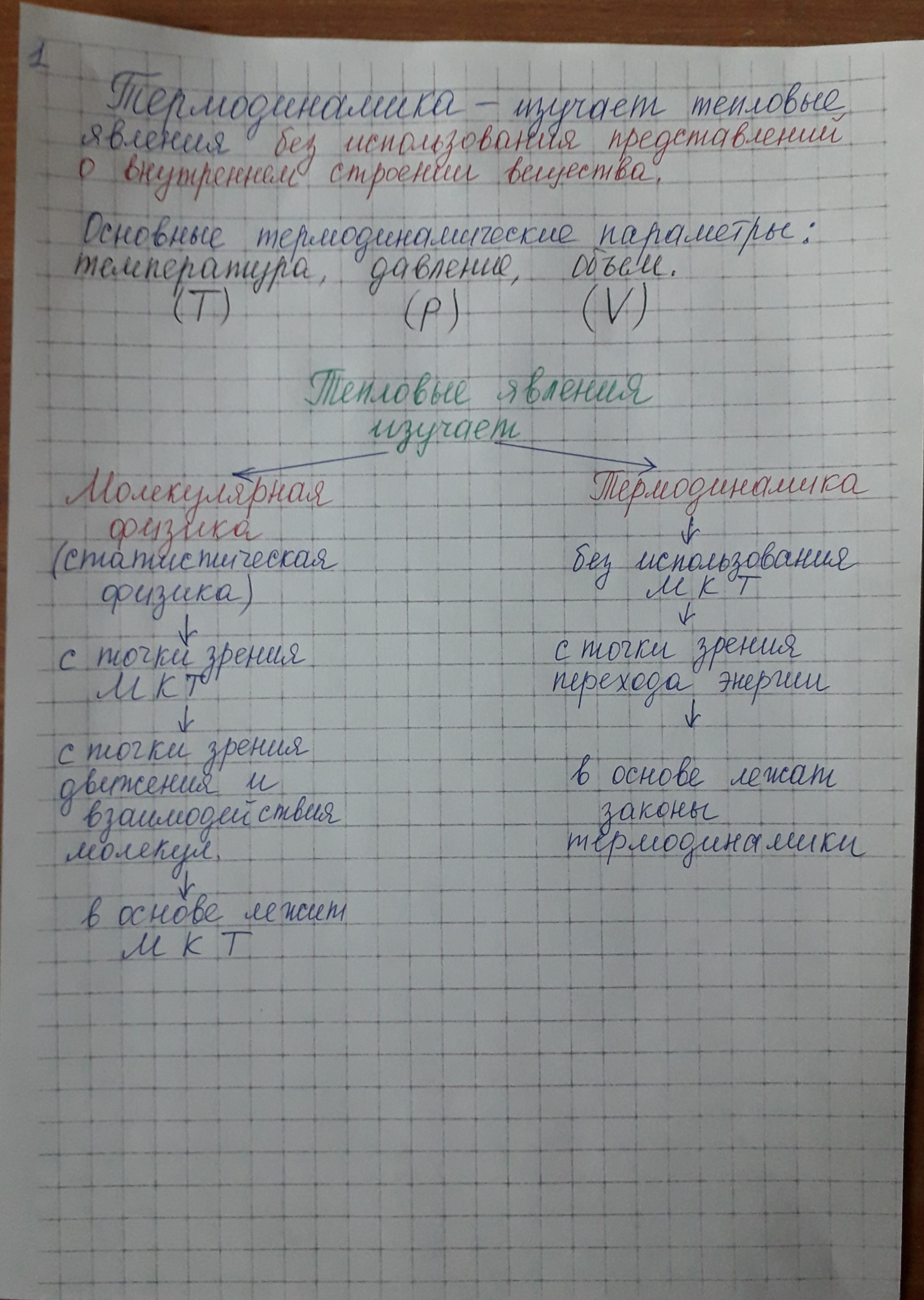 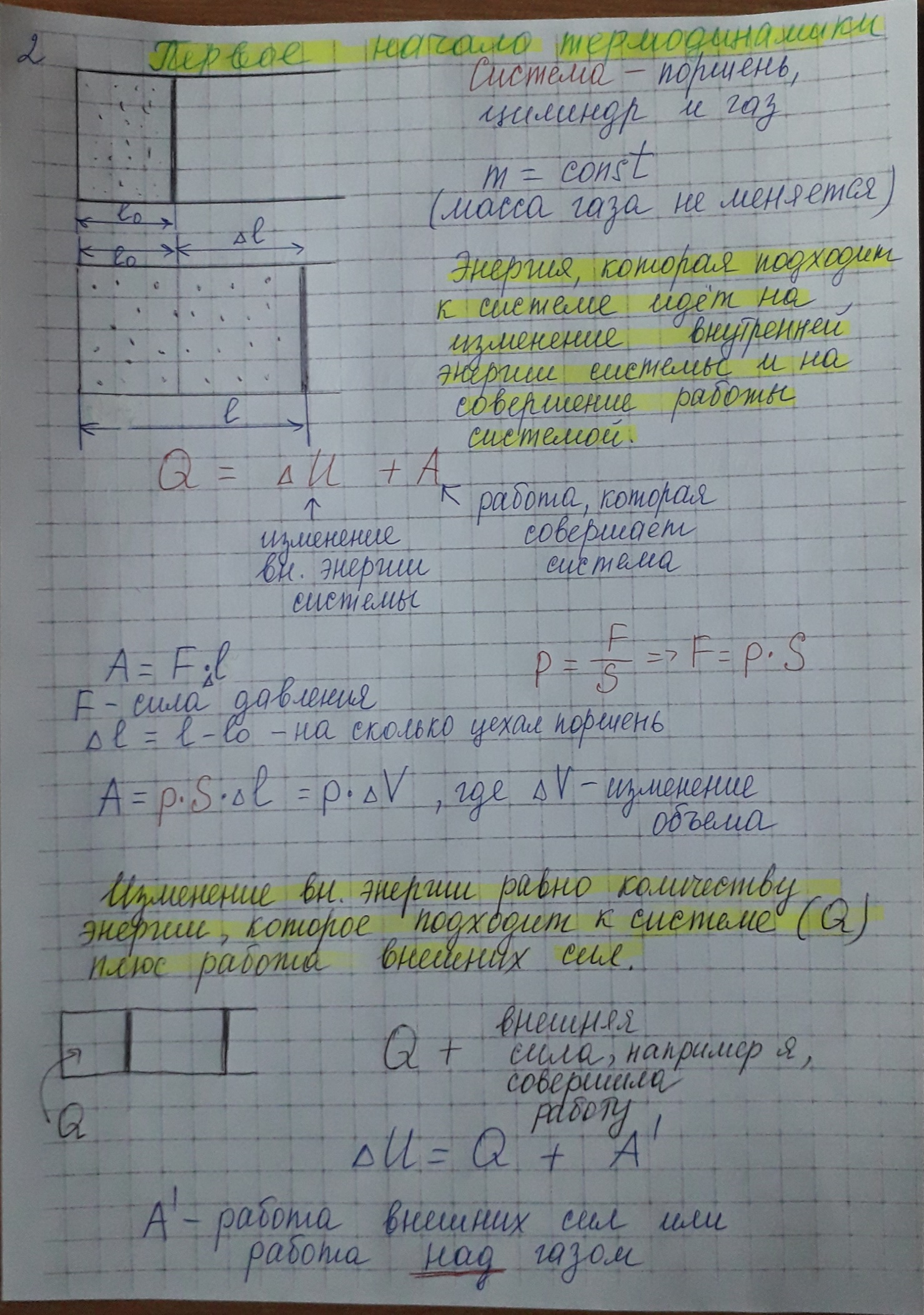 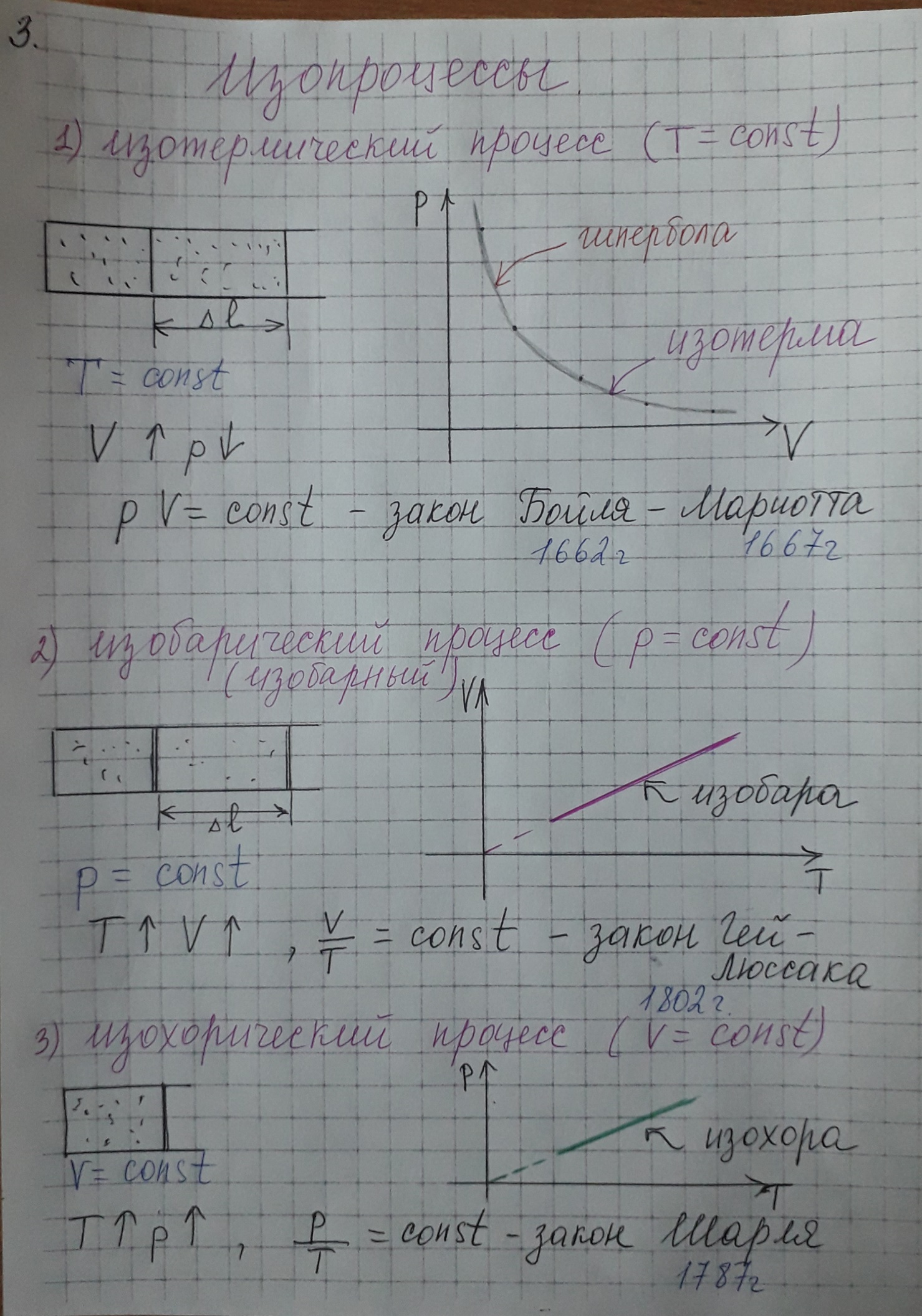 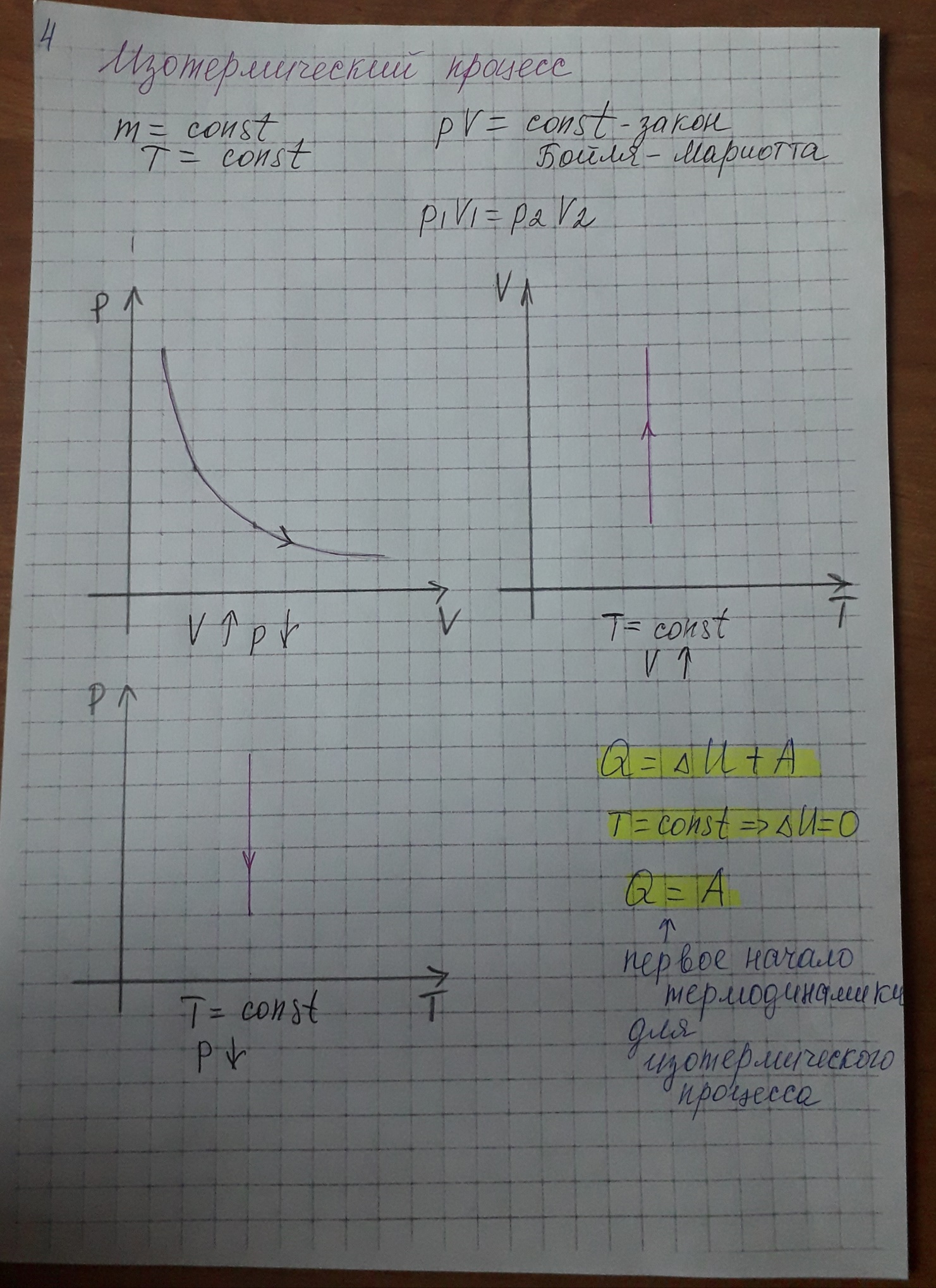 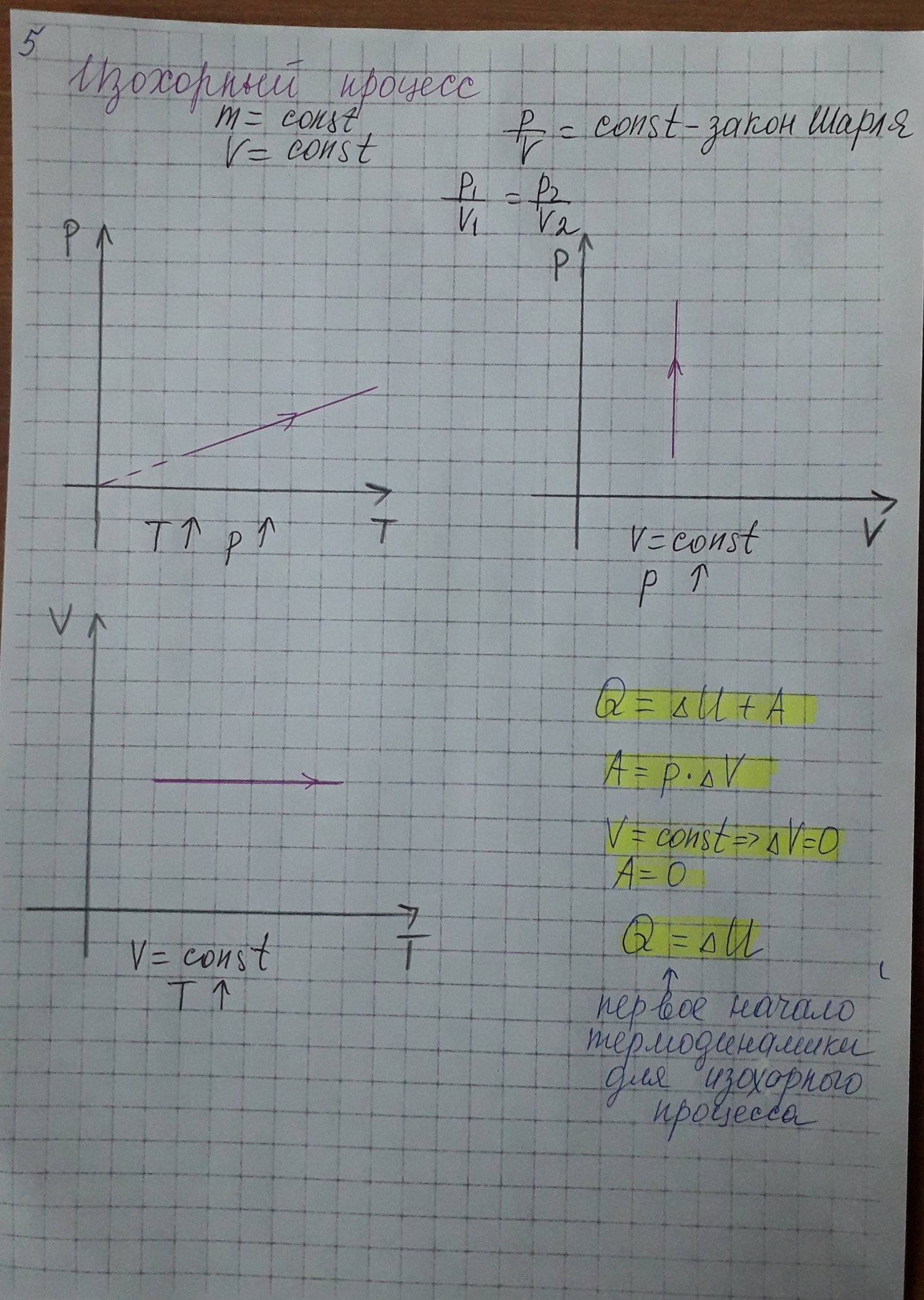 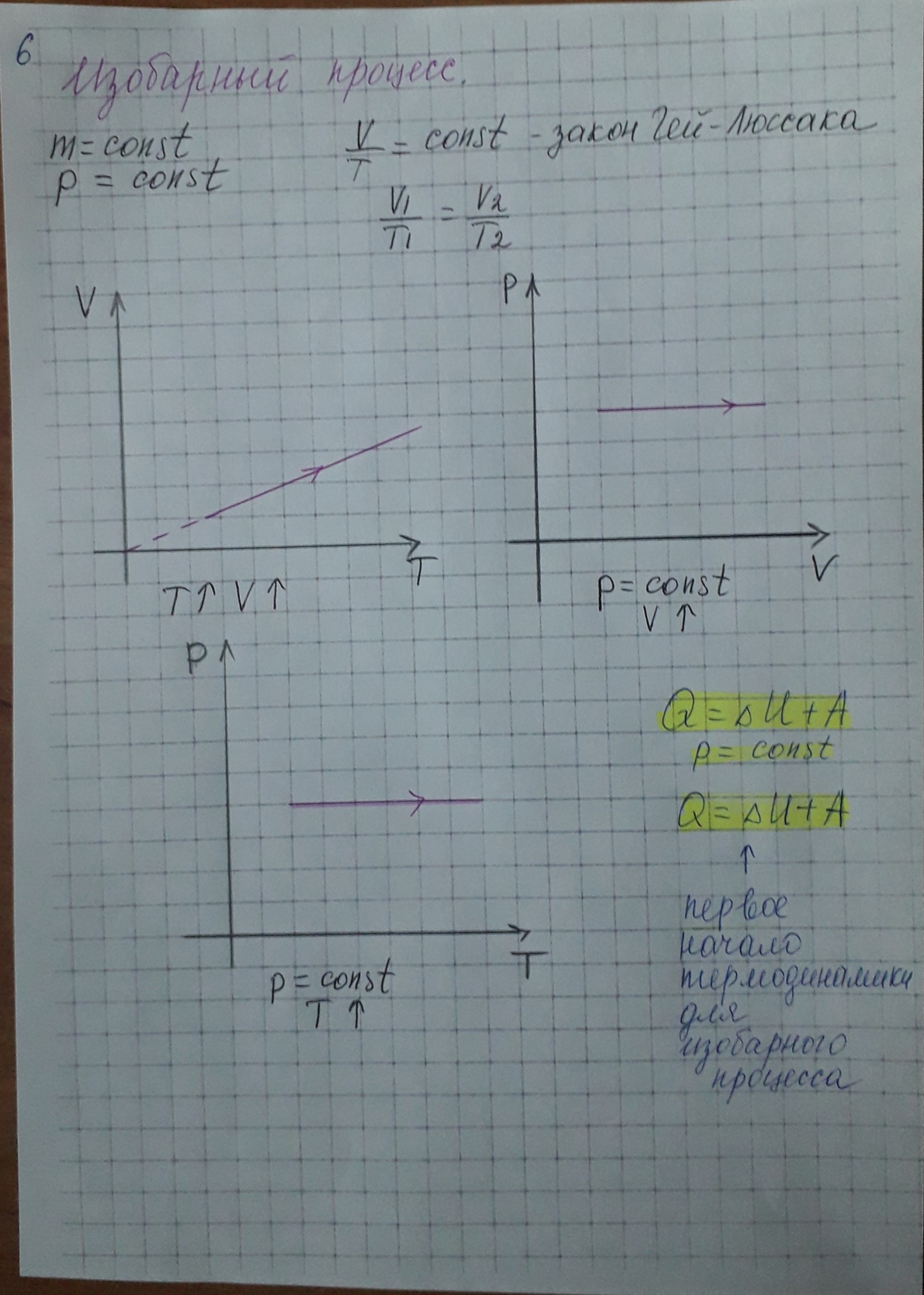 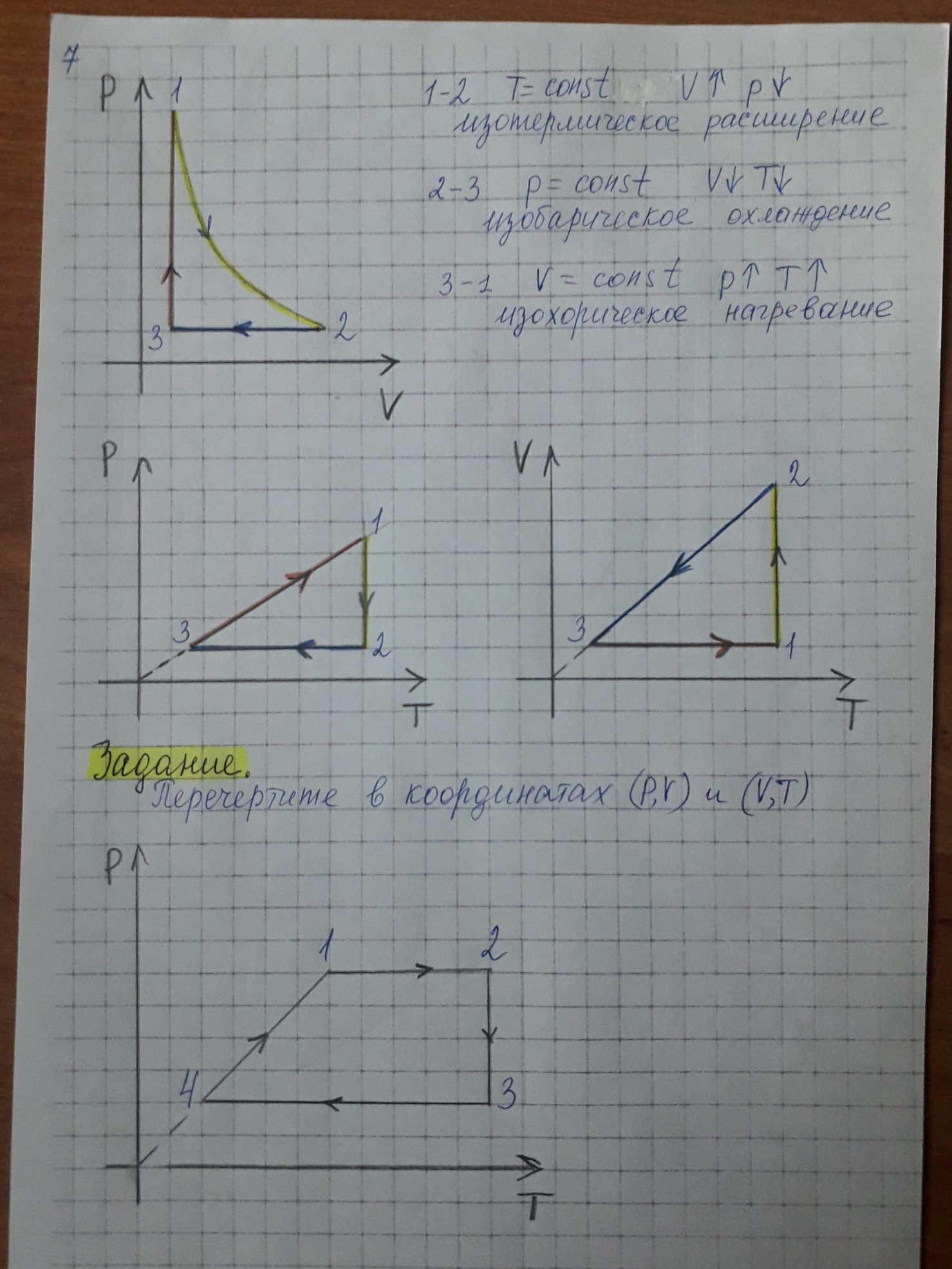 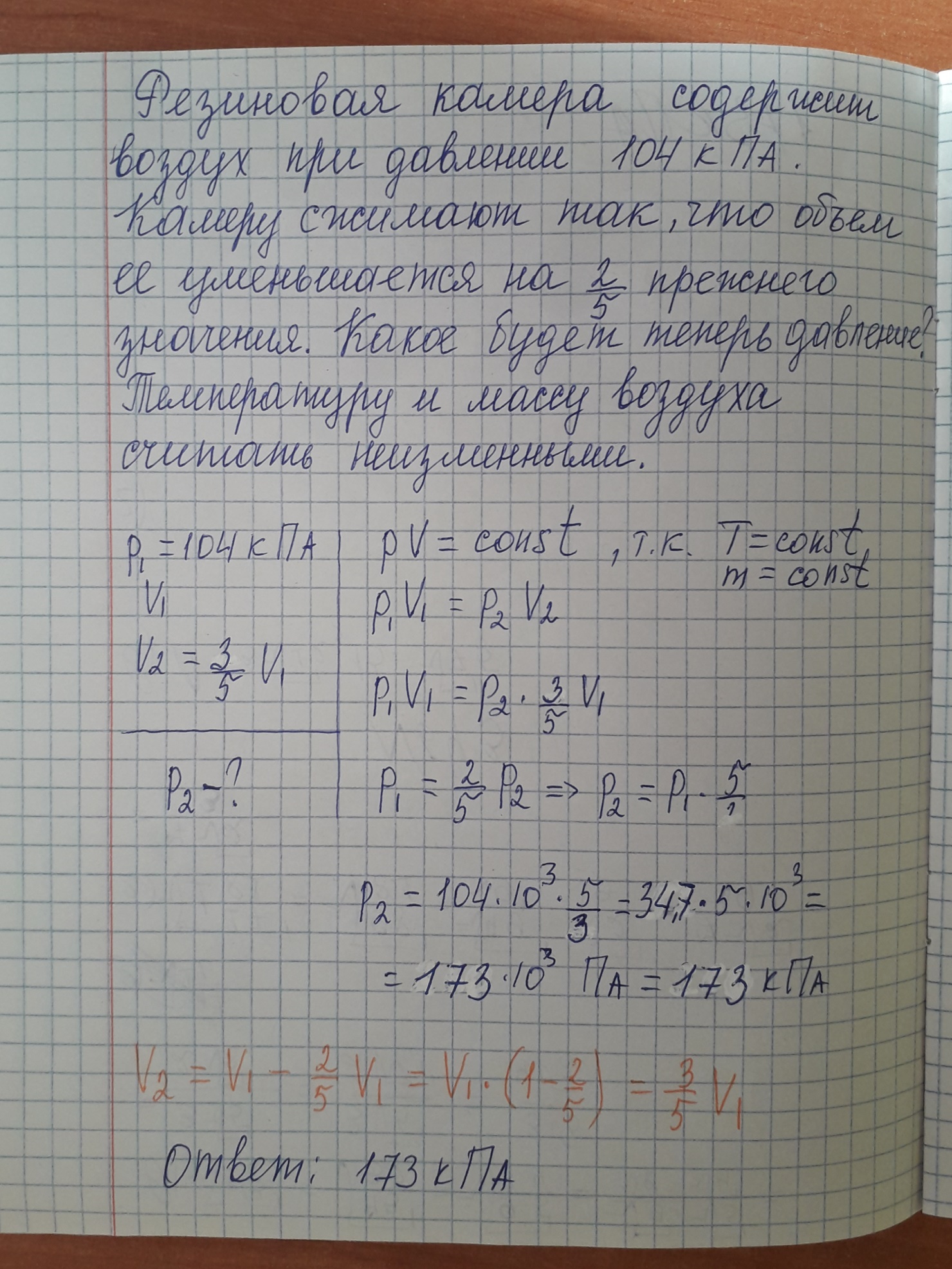 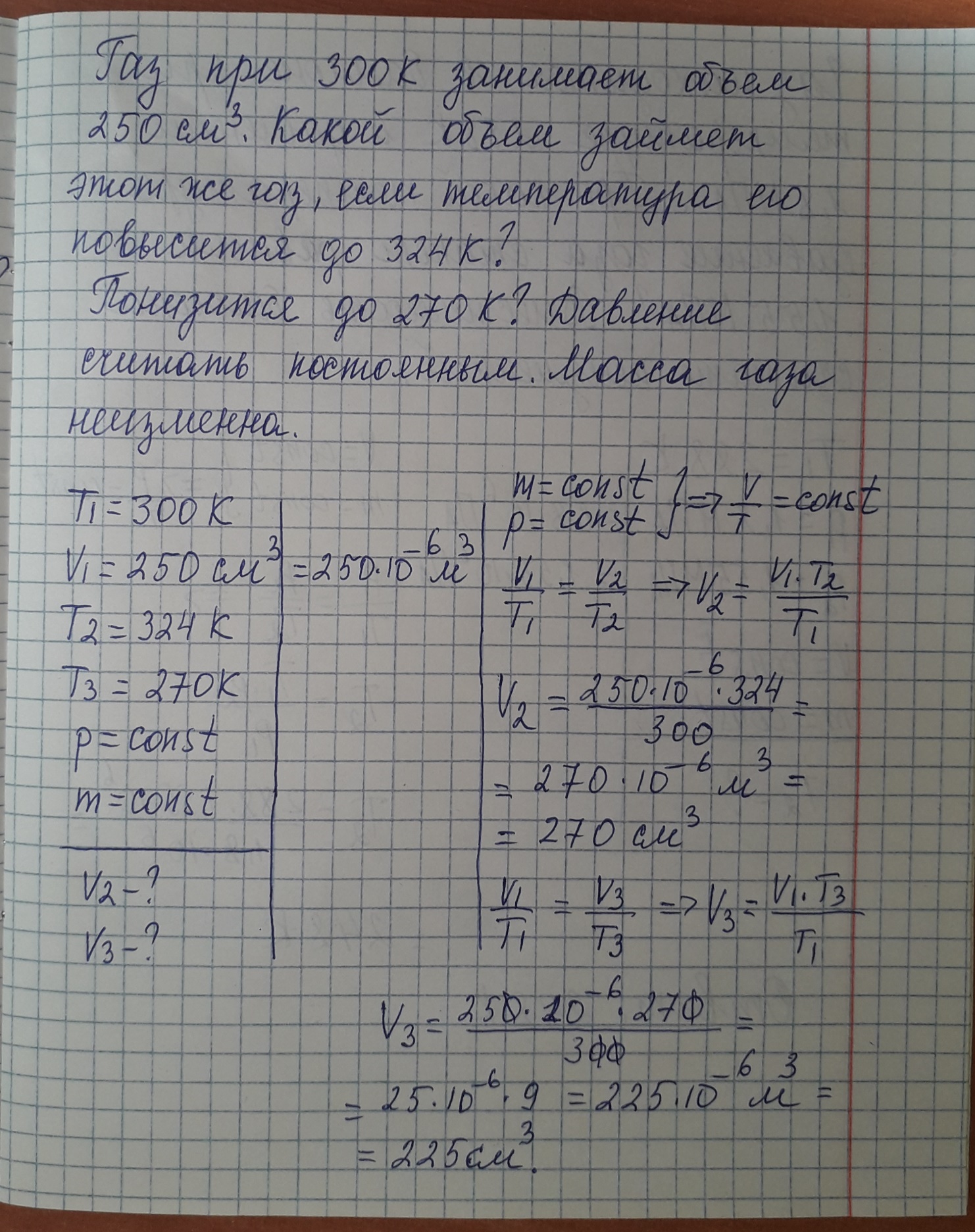 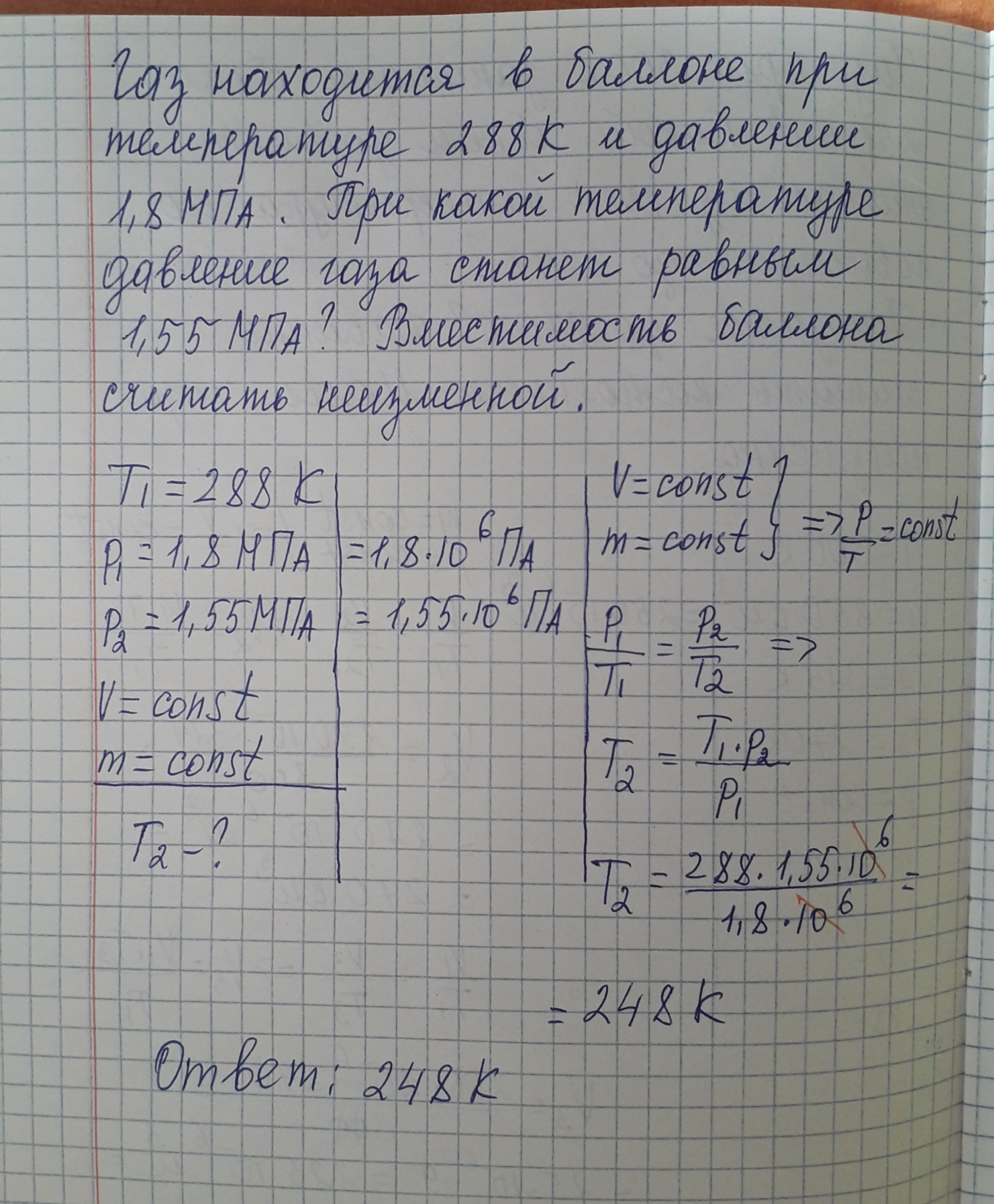 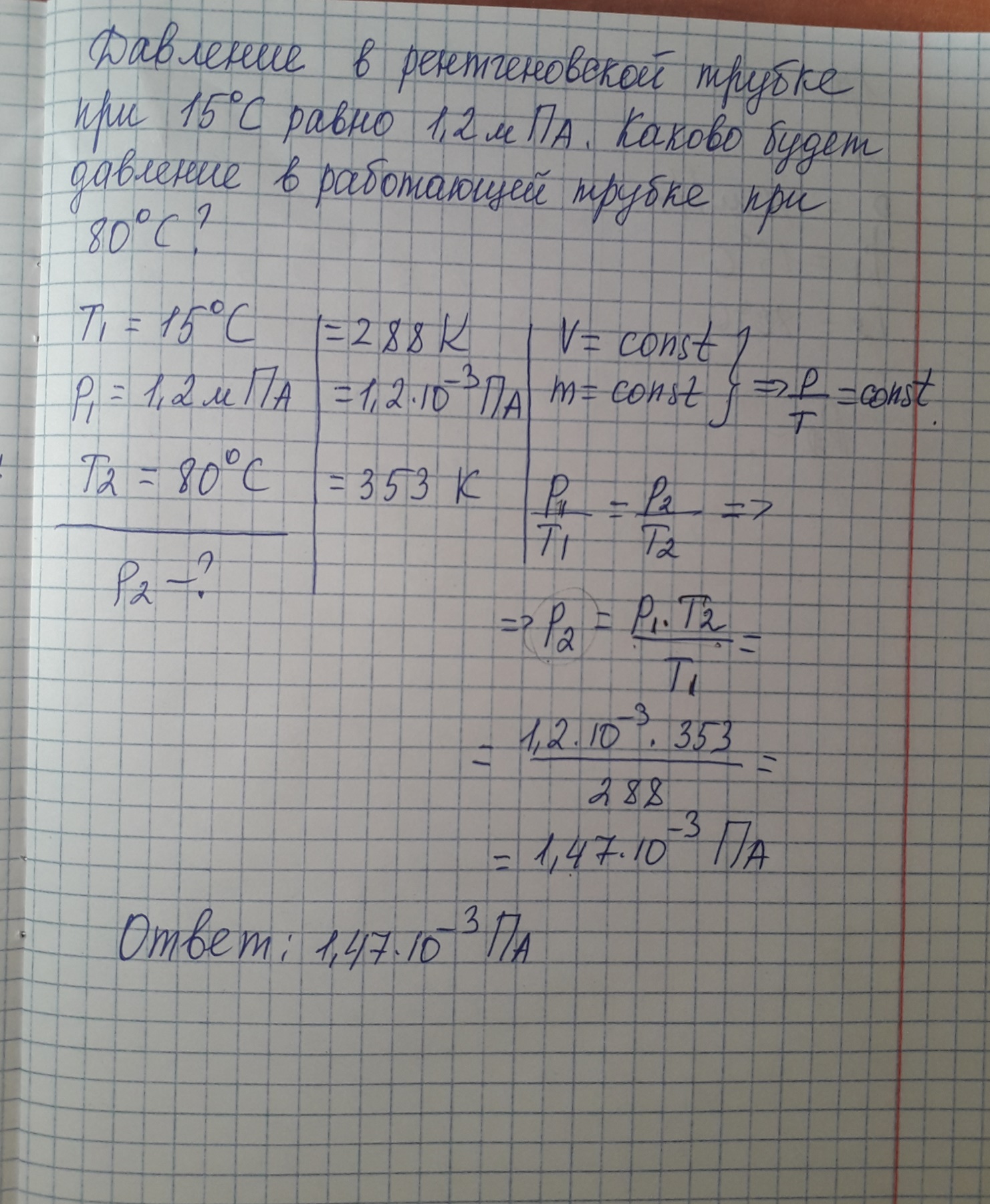 ПредметФизика, 8 классФ.И.О. учителяБельченко Оксана АнатольевнаТема:Разработка к уроку изопроцессы.